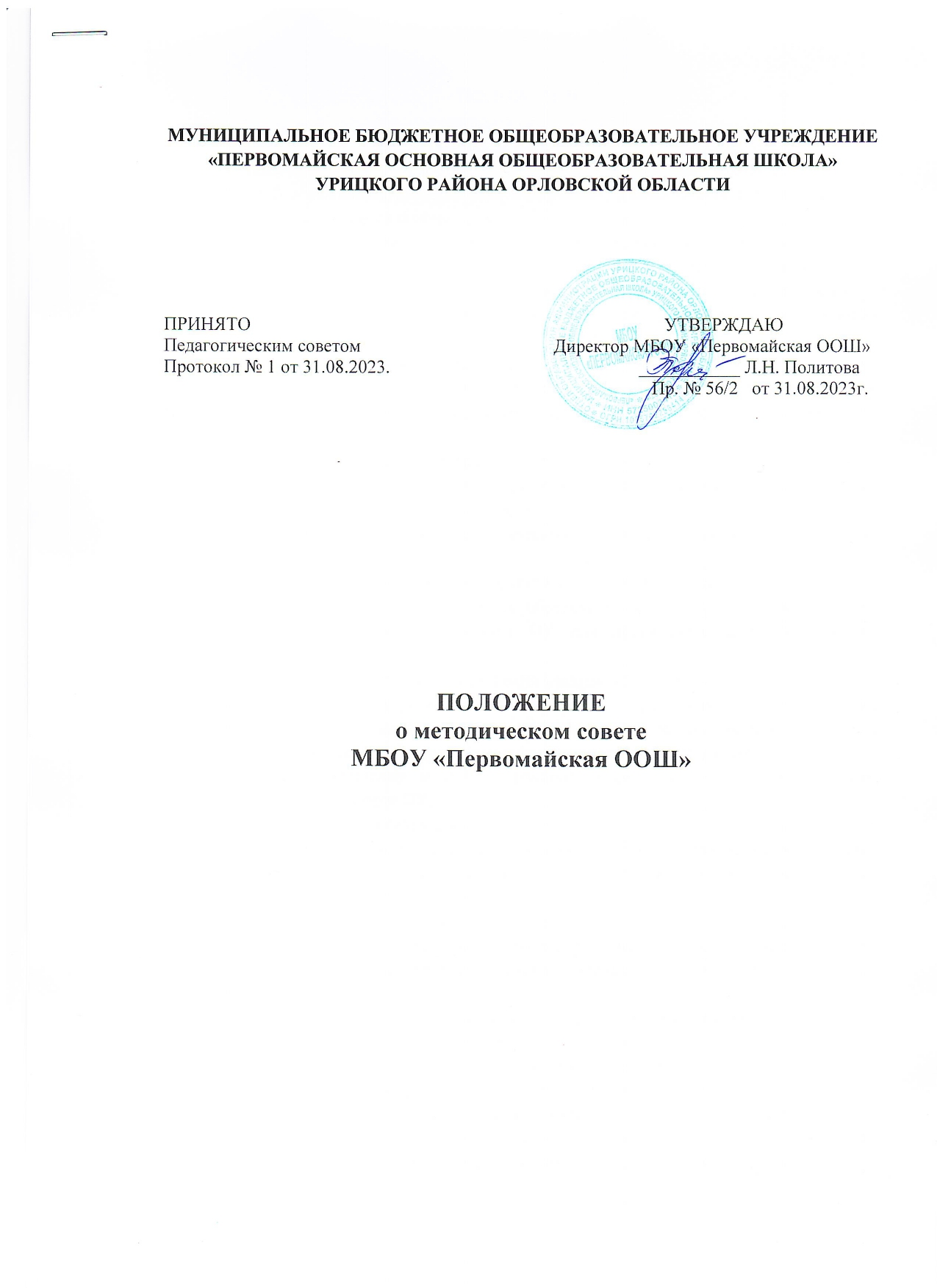 ПОЛОЖЕНИЕо методическом совете1. Общие положения1.1. Настоящее Положение разработано на основании Федерального закона от 29.12.2012 № 273-ФЗ «Об образовании в Российской Федерации», Устава школы и регламентирует работу методического совета школы.1.2. Методический совет является постоянно действующим коллегиальным органом, осуществляющим координационно-консультативную, экспертную и организационно-методическую деятельность в целях совершенствования системы качества образования.1.3. Методический совет формируется из числа опытных, высококвалифицированных педагогов.1.4. Методический совет координирует работу педагогов школы, направленную на методическое обеспечение образовательного процесса, внедрение и распространение инноваций, инновационной и исследовательской деятельности педагогического коллектива.1.5. Состав методического совета утверждается директором школы.1.6. Контроль за деятельностью методического совета осуществляется директором школы в соответствии с планом методического совета.1.9. Совет работает на принципах открытости, коллегиальности и гласности, принимаемых решении. 2. Цель и задачи деятельности методического совета2.1. Целью методического совета является обеспечение координации и эффективного функционирования методической службы ОУ для достижения высокого качества образования.2.2. Методический совет создается для решения следующих задач:организация консультирования сотрудников ОУ по проблемам совершенствования профессионального мастерства, методики проведения различных видов занятий и их научно-методического и материально-технического обеспечения;выявление, обобщение и распространение педагогического опыта творчески работающих педагогов ОУ;участие в аттестации сотрудников ОУ;организация взаимодействия с другими учебными заведениями, научно- исследовательскими учреждениями с целью обмена опытом и передовыми технологиями в области образования;совершенствование профессионально педагогической подготовки учители научно-теоретической; методической; учебно-исследовательской работы; приемов педагогического мастерства; профессиональное становление молодых преподавателей.3. Основные направления деятельности методического совета3.1. Основные направления деятельности методического совета:анализ результатов образовательной деятельности по предметам;рассмотрение и оценка учебных программ по изучаемым предметам;обсуждение учебно-методических пособий и дидактических материалов по предметам; подготовка и обсуждение докладов по вопросам методики преподавания учебных предметов, повышения квалификации квалификационной категории учителей;разработка положений о проведении конкурсов, олимпиад, соревнований по предметами и т.п.4. Состав и формирование методического совета4.1. Членами методического совета являются руководитель школьного методического объединения, заместители директора по учебно-воспитательной работе, творчески работающие педагоги, учителя, имеющие высшую квалификационную категорию.4.2. Методический совет создается, реорганизуется и ликвидируется приказом директора школы. 4.3. Работа методического совета осуществляется на основе полугодового (годового) плана работы. План составляется председателем методического совета и рассматривается на его заседании, согласовывается с директором школы и утверждается на заседании Педагогического совета ОУ.5. Организация работы методического совета5.1. Периодичность заседаний методического совета – не реже 1 заседания в четверть.5.2. Дата, время, повестка заседания методического совета, а также необходимые материалы доводятся до сведения членов методического совета не позднее чем за 3 дня доего заседания.5.3. Заседания методического совета оформляются в виде протоколов, в которых фиксируются ход обсуждения вопросов, выносимых на заседание, предложения и замечания членов методического совета. По каждому из обсуждаемых на заседании вопросов принимаются рекомендации, которые фиксируются в Протоколе. Протокол подписывается Председателем методического совета и секретарем.5.4. В заседании методического совета при рассмотрении вопросов, затрагивающих иные направления образовательной деятельности, могут принимать участие соответствующие должностные лица, не являющиеся членами методического совета.5.5. В своей деятельности методический совет подотчетен Педагогическому совету ОУ.5.6. О решениях, принятых методическим советом, информируются все участники образовательного процесса школы в части, их касающейся.5.7. Контроль над деятельностью методического совета осуществляет директор ОУ (или лицо, им назначенное), в соответствии с планом методической работы и внутришкольного контроля.6. Права методического совета6.1. Методический совет имеет право:выдвигать предложения о внесении изменений и дополнений в программу развития школы;рекомендовать учителей для повышения квалификационной категории;ставить вопрос перед администрацией ОУ о награждении отраслевыми и ведомственными наградами, об участии работников ОУ в конкурсах профессионального мастерства, конкурсах приоритетного национального проекта «Образование»;рекомендовать педагогам различные формы повышения квалификации;7. Документация методического совета7.1. Для регламентации работы методического совета необходимы следующиедокументы:Положение о методическом совете;приказ директора школы о составе методического совета и назначении на должность председателя методического совета; анализ работы методического совета за прошедший учебный год;план работы на текущий учебный год;протоколы заседаний методического совета.